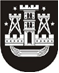 KLAIPĖDOS MIESTO SAVIVALDYBĖS TARYBASPRENDIMASDĖL klaipėdos miesto savivaldybės tarybos 2015 m. gegužės 7 d. sprendimo Nr. T2-85 „dėl klaipėdos miesto savivaldybės tarybos komitetų sudėčių patvirtinimo“ pakeitimo2018 m. gruodžio 20 d. Nr. T2-285KlaipėdaVadovaudamasi Lietuvos Respublikos vietos savivaldos įstatymo 18 straipsnio 1 dalimi, Klaipėdos miesto savivaldybės taryba nusprendžia:1. Pakeisti Klaipėdos miesto savivaldybės tarybos 2015 m. gegužės 7 d. sprendimą Nr. T2-85 „Dėl Klaipėdos miesto savivaldybės tarybos komitetų sudėčių patvirtinimo“ ir 1.1 papunktį išdėstyti taip:„1.1. Finansų ir ekonomikos komitetas: Rimantas Taraškevičius, Artūras Šulcas, Vygantas Vareikis, Andrej Kugmerov, Arūnas Barbšys, Jurij Šeršniov;“.2. Skelbti šį sprendimą Klaipėdos miesto savivaldybės interneto svetainėje.Savivaldybės merasVytautas Grubliauskas